Elementary SpanishHenry Barnard School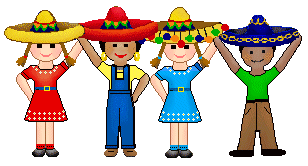 Week 28Grade: PreK/ KTopic:  La letra R/ Restaurante (Food, likes and dislikes)Content:  Review of basic conversation, colors, numbers, likes and dislikes; learning about the letter “R”; learning to describe food.Objectives:To learn to pronounce the letter “R”To learn about Puerto Rico and other words/ cultural items that begin with the letter “R”To learn to describe foodTo express likes and dislikesStandards:1.11, 1.12, 1.13, 1.14, 1.15, 1.21, 1.22, 1.23, 1.24, 1.25, 1.32, 2.11, 2.12, 2.14, 2.15, 3.11, 3.13, 4.11, 4.12, 4.13, 5.13, 5.14, 5.15Materials:“El Restaurante” worksheetplay foodcrayonsSpanish alphabet chart “R” Power Point presentationIntroduction:Begin by doing the opening greeting/ song (“¡Hola niños!  ¿Cómo están?  Buenas tardes a ti- song”).  Review the questions “¿Cómo te llamas?” and “¿Cómo estás?”  Review vocabulary.  Learn about the letter “R” with Power Point.Development:Use play food to teach food vocabulary words.  Describe the color and number of foods.  Review the phrases “Me gusta” and “No me gusta.”  Have students draw pictures of the foods they like and dislike on the worksheet.Vocabulary:Papa, ensalada, queso, pan, leche, pollo, jugoActivities:DiscussionDrawing food preferencesAssessment:Identifying food correctlyHomework:Look at website and listen to “R” Power Point, play “Restaurante” game